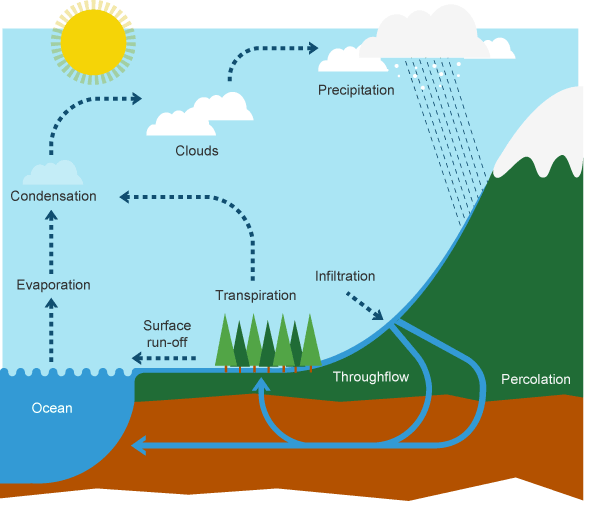 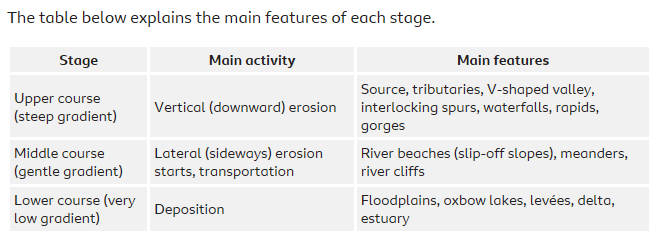 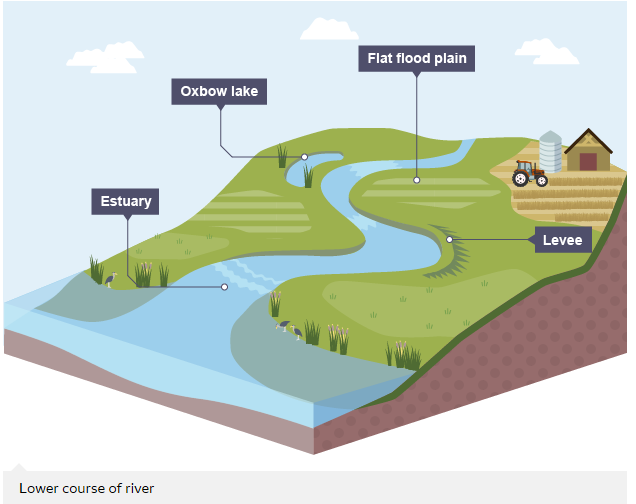 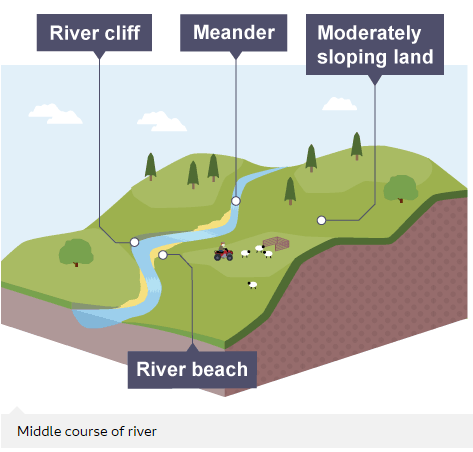 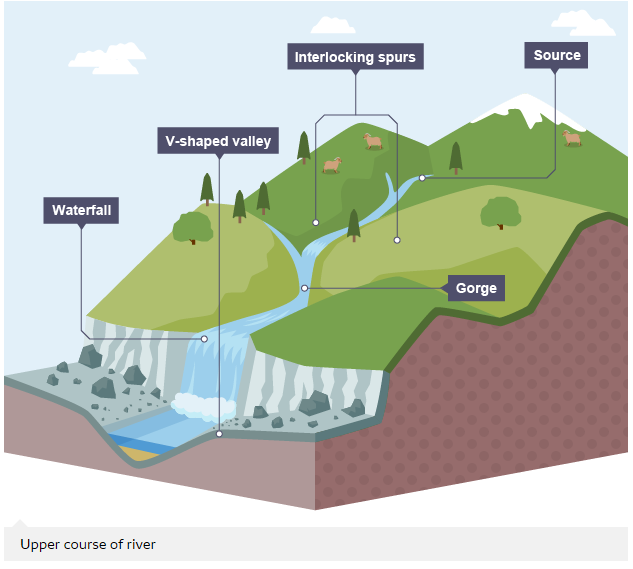 Unit: RiversYear 5        Strand: Human and Physical Geography